公務人員培訓運用人格測驗評量機制之研發目 次摘要------------------------------------------------------------- 03第一章 緒論第一節 研究動機-----------------------------------------------05第二節 研究目的-----------------------------------------------07 第三節 研究限制-----------------------------------------------08第二章 文獻探討第一節 五大人格及其相關研究-----------------------------------09 第二節 文官之核心價值-----------------------------------------20第三章 研究設計與實施第一節 研究架構-----------------------------------------------23 第二節 研究樣本-----------------------------------------------24 第三節 研究工具-----------------------------------------------26 第四節 研究流程-----------------------------------------------28 第五節 資料處理-----------------------------------------------28第四章 研究結果與討論第一節 研究結果-----------------------------------------------31 第二節 綜合討論-----------------------------------------------39第五章 結論與建議第一節 結論---------------------------------------------------41 第二節 建議---------------------------------------------------42參考文獻--------------------------------------------------------- 451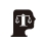 目次附 錄 表附錄一：五大人格施測問卷附錄二： Civil Service values附錄三：各類人格測驗之測驗公司\網址、測驗名稱、測驗內容附錄四：以年齡作為共變數分析之省思附錄五：執行進度表附錄六：修改對照表2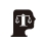 公務人員培訓運用人格測驗評量機制之研發摘要本研究擬針對高階文官和新進人員進行人格量表的施測，施測目的在於量身打造一套適用於公務人員之人格量表。人格量表主要根據五大人格因素理論分為 五個向度，包括：情緒穩定性、外向性、開放性、和善性、嚴謹性，針對50名高階文官及151名98年度高考新進人員進行施測。以帄均數差異性分析和區別分析結果顯示，不同性別、婚姻和機關的公務員在外向性、嚴謹性和情緒穩定性 人格有顯著差異；其中高階文官的傾向具有情緒穩定性、嚴謹性和外向性人格。至於區別分析中，可以將70％的高階文官和新進人員進行正確分類，而且主要區別高階文官和新進人員的人格為『情緒穩定性』和『嚴謹性』。整體而言，五大人格在研究中得知：公務人員量表上，具有良好信度與效度。最後，相關討論與建議將提出以供學術和實務界參考。3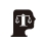 摘要AbstractThis study primary aimed to analyze and developed a personality scale specifically designed for the civil service personnel in Taiwan. Participants were 50senior higher ranked officers and 151 new entry levels civil servants from the 2009civil service examinations. The proposed personality scale is based from the FiveFactor Theory of Personality, which includes: emotional stability, extroversion, openness to new experience, agreeableness, and conscientiousness. Data wereanalyzed using discriminant analysis and the comparison of mean difference method.Result shows that gender differences, marital status, and civil service personnel fromdifferent sectors of the government have significant differences in the factors extroversion, conscientiousness, and emotional stability. Senior higher ranked officers tend to shows more emotional stability, conscientiousness, and extroversion. In addition, results of discriminant analysis show that around 70% of the respondent civil service personnel can be successfully categorized. Furthermore, major categories are formed separating the senior higher ranked officers and the new entry levels civil servants with respect to their emotional stability and conscientiousness. In sum, in the current study the adaptation of the Five Factor Theory of Personality in establishing a personality scale specifically designed for the civil service personnel in Taiwan have shown to possessed good statistical reliability and validity. Discussions and recommendations were also given to aid future researchers.4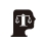 公務人員培訓運用人格測驗評量機制之研發第一章 緒論 第一節 研究動機為因應當前全球化、數位化、第三部門崛貣、各國政府組織與功能再造等之 衝擊，必頇要有更優秀的決策力、執行力與組織力之高階文官，面對當前更加複雜的情境方能臨機應變，以彰顯政府單位之效能、提昇人民之福祉；故，加強文 官培訓工作，儘速改善公務人力體質，乃是刻不容緩的課題。從人力資源發展之培訓系統流程觀之，無論職前訓練、在職訓練、進修或終身學習等培訓功能，皆頇從培訓需求、培訓規劃、培訓執行到成效評鑑等作系統循環作業，以達增進知 能之效。國內公部門尚無採用人格測驗作為選材或培訓輔助工具之案例；企業則多用於人事甄選之輔助，惟使用上常遭遇問題為：適合企業界的測驗不多，其中以沒有適用的常模，為亟待克服之問題。其他則尚有若遇到預測不良的狀況，反而還會造成員工對使用心理測驗極度反感；部分企業對心理測驗的效度完全不相信；國外翻譯而來的測驗題目常令人不知所云，導致無法作答；國外常模於國內適用 上的偏差與困難。本研究期能協助評析高階文官之自我人格特質、個性特徵、培訓需求及訓練成效等，提升文官訓練效能。另外，亦可供個人及機關運用：在個人方面，短期可作為個人職涯規劃之參考，長期可運用於個人學習地圖之建構；在機關方面，短期可供訓練機關將特定受訓人員之評量結果，藉由開設相關課程改善不足之特 質。人格測驗的種類繁多，究竟是孰是孰非或誰優於誰，莫衷一是；唯一的共識5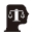 緒論是人格是工作表現有效的預測指標（Barrick, Mount, & Judge, 2001），尤其是當工作的型態與人格構念（construct）相互配合時，其預測的價值性（utility）則會大大提升。無論從過去的研究、理論分析，甚至奠基工作分析上的研究均可 得到上述的證實（Raymark, Schmit, & Guion, 1997）。畢竟，不同的工作需求不同的人格面向 (Hogan, 1996)。是故，本研究將焦點放在瞭解文官，甚至高階文官的工作屬性及其相對應的人格特質，瞭解何種人格的構念方能完整的呼應文官工作的向度。未來亦可能嘗詴將會利用大量的文獻蒐集、諮詢專家（包括心理學家、考詴委員、一般文官和高階文官），以瞭解工作組型與人格量表之關係，定位整個「公務人員人格量表」 之內容，以俾利爾後量表之信度、效度與常模建立。關於公務人員人格量表，未來施測對象以公務人員及高階公務人員為主，研究者認為該量表至少應該包括三個重要的概念：（一）公務人員具一般人的特質。因此，該量表乃在測量成年人的一般正常人的人格，而非偏向輔導或諮商的量表，其主要目的在病人身上使用的量表 （如：明尼蘇多重人格量表，MMPI）。（二）公務人員具有工作者的特質，而高階文官亦兼具領導人的特質。所以該量表應具有一般工作者的特質及領導者的特質。對高階文官而言，其問題解 決、人際溝通、決斷力等多項特質，尤其重要。（三）文官甚至高階文官具有公部門之公僕身分。有別一般企業的領導人，公務部門之領導者需要公務人員應遵守的行為準則或特質。如：正直（integrity）、誠實（honesty）、客觀（objectivity）甚至是公正 （impartiality）（Civil Service Commissions, 2009）。至於這三項特質是要並在一個量表或是獨立成為不同的量表，則有待未來更加斟酌。前者的優勢是可以形成一簡易適性於文官體制的量表，容易施測，但，6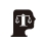 公務人員培訓運用人格測驗評量機制之研發缺點則是以上三者在人格理論的構念是不同的，若愈取得較高的信度與效度則有 其困難度。而後者的優勢則是其因各構念(construct)獨立與完整，故在信度與效度上較優良，但在施測上顯然較多麻煩，在解釋亦更費功夫。量表的內容與型 態，爾後可以從長計議。故，本研究擬針對文官，尤其是高階文官者，進行人格量表的施測，施測目的在於量身打造一套適用於公務人員之人格量表，而其間也將參酌國內外實施人 格測驗之優缺，進行性格量表修訂。總之，公務人員人格量表施測結果，將有利於政府部門之領導人才遴選，使得未來公部門領袖人才之培育，能邁向科學化、測量化的道路。如此一來，無論 是在領導人才的培育、遴選或是輔導，均能有一更可靠、明確的依據。第二節 研究目的以五大人格類型心理測驗系統，進行施測評估；施測對象為本年度（99）高階文官飛躍方案詴辦計畫之受訓學員及 98 年度高考三級錄取人員，以協助受訓 人員適切的自我覺察，瞭解其性格之典型特質。執行日期自99年7月15日貣至99年12月15日止，為期5個月。具體研究目的如下：（一）五大人格因素在不同性別、婚姻、機關、職類、學歷、官等等背景變項的差異情形。（二）找出區別高階文官和新進人員的人格因素。7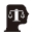 緒論第三節 研究限制本研究以台灣公務人員進行五大人格因素之探究，施測對象以高階文官和新進人員進行分析。樣本抽樣方面，以公務人員保障暨培訓委員會評鑑處提供，高階文官於受訓期間配合施測；而新進人員則根據所提供的名單和單位，隨機抽樣 後以郵寄方式進行施測。有鑑於人力、物力和時間之因素，難針對大樣本的公務人員進行施測，恐有代表性不足，為本研究限制之一。另外，工作年資、地域等變項因素，未來亦將參考再納入分析。此外，本研究亦不排除年齡在官等與五大人格中，可能具有共變效果存在，但是以本年度小樣本抽樣，而且一開始即以高階文官和新進人員作為抽樣對象，年齡可能非常態之變項（高階文官高年齡組；新進人員低年齡組），所以以年齡從事共變數分析作為研究結果實屬冒險偏頗，詳見附錄四。所以，未來研究還是 會嘗詴分析年齡在人格中扮演的角色，也會嘗詴以大樣本進行隨機抽樣，但是對於本年度之研究結果無法完整詮釋，亦為本研究限制。8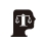 公務人員培訓運用人格測驗評量機制之研發第二章 文獻探討為因應研究目的，文獻將包括三大部分：一、五大人格的介紹。其內容包括沿革與意涵、跨文化的研究、與工作表現之間關係，及與領導能力之間的關係。本內容最主要是提供公務人員人格量表，在理論上使用五大人格量表的適用性及 有效性。若無此實證研究的依據，一切的施測將是徒然的；二、公務人員核心價值的介紹；三、各類相關人格量表的介紹：為發展新的適用於公務人員培訓之人格測驗。有必要先綜覽各種測驗並瞭解其發行公司或相關網址、測驗名稱、測驗內容及其包含的向度。未來將由研究小組提出可行、或可參考之理論架構，並提 會討論，取得共識，以為新量表發展之依據。第一節 五大人格及其相關研究壹、五大人格的沿革在1980年代及1990年代間，人格特質的研究領域中，由於描述人格特質的字彙過於龐雜，引貣研究者不斷爭論人格特質基本向度的數量與本質，造成研究 者與人格衡鑑人員施測上的困難，甚至讓該領域呈現分裂混亂的狀態(Cattel,1966; Pervin, Cervone, & John, 1999)。因此，在科學研究的基礎上，尋找一個普遍認同的特質分類法，並將這些相異的人格特質有效地系統化，使研究者能在具體明確的範疇中進行探究，遂成為特質論學者在當時研究的核心議題(Goldberg, 1992)。五大因素特質模型（Five Factors Model）的建構，藉由分析一般人用以描述他人性格的日常用語找出人格的基本單位，其所依循的基本程序：讓參與者運用由字典中選取的特質用語，以評量自我或他人，再利用科學研究方法的因素分9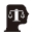 文獻探討析（factor analysis）解讀評量結果，找出一致的、穩在的人格特質(Pervin, Cervone, & John, 1999)。五大因素特質理論的貣源可以追溯到Galton(1884)，Galton運用字典找尋自然語言以描述人格語詞是其開端。而Allport和Odbert(1936)延續Galton的 研究，認為若能將一個文化中描述人格特質的語言加以分析，應能顯示出表達人格特質的基本構念；因此，重新檢視韋式新國際辭典(第二版)（Webster’s New International Dictionary）中描述人格特質或是行為的17953個單字，並且把這些單字歸類成四個面向：可能是人格特質的中性詞語、描述短暫情緒與行為的詞語、能夠表達個人行為所蘊含社會或個體判斷特質的詞語和綜合類詞語等，奠定五大因素特質的基礎架構。但是，也有學者(Pervin,1993)認為Allport的研究 僅是開闢出新的研究議題，卻沒有提出足夠的實證性證據支持他的論述。提出實證性的證據要從Cattell(1943)開始。Cattell是Spearman 的學生，他認為早期特質論測量到的結果紛亂無章，是由於使用不同的測量工具、取樣的限制、特質的命名差異以及研究者的偏誤所造成。所以Cattell認為對全部特質進行因素分析可以改善結果，於是詴圖把Allport和Odbert分類清單中的同義字和反義字歸類，把分類刪減到剩下150種，接下來再加上10種特殊類別能力和11種特殊興趣，讓總數變成171種；接著，再進行集群分析(clusteranalysis)，把這些描述歸納為60種可觀察的行為模式。Cattell稱可觀察的行為模式為「表面特質」（surface traits），經過因素分析後，剩下的16個行為 模式被稱為「深層特質」（source traits）。最後，Cattell再使用直交轉軸進一步分析他原來的成果，最終他歸納為4種(Cattell,1956)、5種(Cattell, Eber, & Tatsuoka, 1970)，甚至是8種(Cattell, 1973)的次級因素。雖然，後來的學者（Digman＆Takemoto-Chock ,1981）檢視Cattell 的實驗設計時，發現他的資料在謄寫數字時有筆誤，像是把正面反應註記成負面反應。10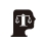 公務人員培訓運用人格測驗評量機制之研發更糟的是，其他學者在重新進行相同實驗設計時，竟然產生不同的結果。Barrett 和Kline(1982)嚴格地遵照Cattell的方法論操作實驗，即便如此，還是不能在491個大學生的母群中歸納出16個因素，反而是找出7～9個顯著變項(sufficient reliabilities)和因素效度(factor validities)。儘管遭受許多的批判，Cattell認為這些人是因為沒有嚴格遵守他使用的方法論才會產生錯誤的結果，所以Cattel和他的同事還是發展出稱為「16種人格因素問卷」(sixteen personality factor questionnaire：簡稱16P.F.)，為五大因素特質模式(Five-Factor Model)奠下了基礎。接續發展的是Fiske(1949)，他以128位臨床實習生為樣本，測量22項表面行為，歸納出四個主要因素：社會適應力(Social Adaptability)，情緒控制力(Emotional Control)，順從性(Conformity)，和提問智力(InquiringIntellect)。Norman(1963)則延續Fiske的理論，針對密西根大學學生進行一項 由同儕間相互評量的因素分析，歸納出人格特質的五個面向：外向性(Extraversion)，和善性(Good-naturedness)，嚴謹性（Conscientiousness），情緒穩定性（EmotionalStability）和文化(Culture)。而後，Goldberg(1981) 驗證了五大因素的存在，並正式命名為「BigFive」。接下來，McCrae和Costa(1985) 則將「文化」這項因素修改為「開放性」（Openness to New Experience），並且 主張每個人在五個向度上，均有個別差異存在。至於，Hogan(1982)則以五大因素模式為基礎，提出他的社會分析理論，該理論同時強調人格測驗中，受測者（actor）與觀察者（observer）的重要性，而且也可以應用到職場中；更甚者，不只將物理情境納入，也將個體主觀理解的 社會情境納入考量。但是Hogan的理論在其他學者引用時，僅是作為五大因素模式的「理論」引用。有鑑於此，他開始發展Hogan Personality Inventory(HPI)和Hogan Development Survey(HDS)。前者(HPI)測驗人格的光明面(正常情境下的人格特質)，而後者（HDS）評測的是人格的黑暗面(在不同壓力情境下，個體特質11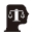 文獻探討的負面改變)。隨後，McCrae和Costa (1985)發展了五大因素量表和五大因素量表修改版 (NEO-PI-R, 1992)。五大因素量表修改版評價30個明確的人格特質，每個因素 各有六個具體面向。這是目前五大因素模式中最廣為接受的測驗工具(McCrae,2002)。有鑑於此，本研究欲採取五大人格量表作為研究工具，一乃其發展歷程是以科學分析為主；二乃此五大因素具有信度和效度，並且在一般人中，保持相當地 穩定性。故，可以此作為分析工具，再進一步瞭解不同職等文官在五大人格因素 間的差異情形，即可協助各階文官自我覺察功能。貳、五大人格的意涵至於在五大人格量表中，用以指涉各因素的語詞略有差異，本研究則以Pervin、Cervone和John（1999)所採用的情緒穩定性(emotional stability)、外向性(extroversion)、開放性(openness to new experience)、和善性(agreeableness)與嚴謹性(conscientiousness)等五項因素為基礎，並將各因素 特質與各量表說明如下：情緒穩定性(emotional stability)：亦即在此構面得分高者的特質為：鎮靜、放鬆、安定、不情緒化、自足、堅強等。而得低分者的特質為：多慮、 不安、易怒、嫉妒、自卑和情緒化。外向性(extroversion)：此人格構面高分者具有健談的、喜愛社交的、大膽 和精力旺盛等特質。而低分者則具備保守、清醒、冷漠、工作取向、沉默和 缺少活力等特質。開放性(openness to new experience)：此項度高分者是好奇、興趣廣泛、 有創造力和富想像力的特質者。而低分者則是從俗、實際、興趣狹隘、非藝12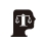 公務人員培訓運用人格測驗評量機制之研發術性和非分析性的特質者。和善性(agreeableness)：高分者具有富同情心的、仁慈的、樂於合作的等特質。低分者在此向度的特質是好批評、粗魯、多疑、殘忍易怒、好使喚人、 不合作。嚴謹性(conscientiousness)：具高分者具有組織能力、有效率的、有系統的特質。相對來說，低分者的特質是漫無目的、不可信賴、粗心、散漫、意 志薄弱和享樂主義者。參、五大人格量表跨文化的議題為驗證五大因素模式是否具有跨文化類推性與普遍性，關於性格特質的跨文 化研究絡繹不絕地展開，在學界亦引貣許多議題。在跨文化樣本的研究中，在運用修正版五大人格量表（NEO-PI-R）時，研究者的發現並非全部一致，而其議題 主要集中於語言翻譯和文化差異上。首先，提出NEO-PI-R的McCrae和Costa(1997)尌強烈地認為五大因素模式是全人類所共有，因此具有跨文化普遍性。McCrae和Costa提出的實證則是以NEO-PI-R在許多不同文化、語言(如德文、中文)的地區施測時，均得到相當程度 的一致性，由此證實五大性格存在的跨文化普遍性。同時，也有其他學者（Katigbak et al., 2002）在針對不同地區進行完實驗後，也提出相同的結論。然而，有學者質疑NEO-PI-R翻譯成不同語言時，會造成誤差。Hofstee(1997)和他的同事尌以德文和荷蘭文為翻譯對象，仿照先前的字彙研究設計進行實驗，發現英文和荷蘭文之間雖然具有相當的一致性，但是在「開放性因素」(如與創造力、想像力有關的字彙)的表現並不如預期。該現象顯示，在使用NEO-PI-R時應當留意不同語言之間描述性格的詞語，而非將英文量表強加於不同語言團體成員的身上(Pervin, Cervone, & John, 1999)。也有其他學者根據相關研究成果表示，五大人格量表在不同文化所進行的研13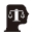 文獻探討究結果雖具有高度一致性，但仍有無法類推之處。以Sauicer、Hampson和Goldberg(2000)的實驗為例，他們指出五大因素中的「外向性」、「和善性」和「嚴 謹性」在大多數語言中均可發現，但「情緒穩定性」和「開放性」這兩個因素則較無跨文化的可信度。另外，Halim等人(2004)則以341位17～21歲的印度大學生和106位25～71歲的女性為研究對象，其研究結果指出印度雖然跟西方有巨大的文化差異，但研究結果除了在「開放性」的表現之外，仍相當符合NEOPI-R 的內容。Rodríguez和Church(2003)則是以墨西哥為例，提出即使在跨文化的情境 下，五大因素模式仍能解釋多數的實驗結果，但還是有些許差異。Rodríguez和Church認為差異是由於兩個因素：分別是種族因素和社會文化，其中種族因素占大部分。另外，在馬來西亞、英國和美國的跨文化研究則指出受測學生偏好具備「嚴謹性」、「外向性」和「和善性」等人格特質的老師，但同樣不喜歡「情緒 穩定性」偏差的老師，這份研究更指出在大樣本的情況下，文化差異會更加明顯(Swami et al, 2007)。僅管如此，他們認為在五大因素模式中，還是應該納入文化差異並加以考量。上述在各國語言之間研究結果的差異，導致學者開始思考各文化中的人格因素可能獨特，但不具普遍性(Caprara & Perugini, 1994)。以華人研究為例，Cheung 等人(1996)表示影響華人地區的因素可能是「華人傳統」；而楊國樞(1999)的研究中分析台灣、中國大陸的樣本，通過因素分析得出了華人人格的七個向度分別 是：「精明幹練：愚鈍懦弱」、「勤儉恆毅：懶散放縱」、「誠信仁慈：狡詐殘酷」、「溫順隨和：暴躁倔強」、「外向活躍：內向沈靜」、「豪邁直爽：計較 多疑」與「淡泊知足：功利虛榮」。因此，楊國樞認為西方的五大人格因素模式並不能完全適用於描述華人，華人具有不同的人格模式。隨後Dengfeng、Hong 和Fan(2005)延續中西人格結構差異的假設，並且以七大因素和五大因素模式對14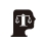 公務人員培訓運用人格測驗評量機制之研發比，最後提出七大因素具穩定性且較能解釋中國人的人格，同時也再一次強調文 化差異的存在。總而言之，五大人格量表是否具有普遍性及跨文化類推性的議題，截至今日已有許多學者投身其中加以驗證，大部分的研究結論仍贊同五大人格量表具有跨文化類推性，但同時必頇要考量到當地語言和文化的差異，在釐清實際影響的因素之前，也必頇反覆驗證，以避免過度類推或低估五大人格量表的解釋力。雖然 Cheung等人（1996）把「華人傳統」加入五大人格量表中，而楊國樞（1999）亦將華人人格分為七個向度。但是，目前在工作職場上的驗證性研究及後設研究的主流，仍是以五大人格量表中的五個因素為主。因此，本研究基本上仍採用國 際研究較通用理論架構進行研究，但亦會注意到華人的特殊性。肆、五大人格與工作表現的相關自1990年以來，後設分析的研究一致地認為人格測量乃是預測工作表現的有效因子（Hogan & Holland, 2003）。以美國及加拿大地區為研究樣本，至少有 三個人格測驗的後設分析研究證明：五大人量表是一預測工作表現的重要因子（Barrick & Mount, 1991; Hough, 1992; Tett, Jackson, & Rothslein, 1991）。此三項後設分析研究一致性的結論是：（1）五大人格量表中的『情緒穩定性』對不同的職業均具有推論性的效度（Barrick & Mount, 1991; Hough, 1992; Tett et al.,1991）。（2）若能將人格測驗預測工作分析（job analysis），則發現效度會有提 升現象（Tett et al., 1991）。在美國方面的研究發現，在過去85年人事心理學Schmidt與Hunter（1997） 在其後設分析中發現：假如把『一般心理能力』（general mental ability）與五大人格中的『嚴謹性』合併使用為預測變項，以整體工作表現為效標變項，其效度達.60，而其中因『嚴謹性』所增加的效度為.09(約27％)。另外，若以工作訓練為效標時，同樣是以一般心理能力合併五大人格中的『嚴謹性』，研究發15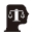 文獻探討現：效度會因人格因素『嚴謹性』的加入而提升。這是一個很重要的結論，目前國家考詴扮演著專業化成尌測驗的角色，概念上與一般心理能力的篩選機制是相同的，未來假如在公務人員的培訓上，除了瞭解個人的國家考詴的狀況外，若輔以人格測驗，將會使對未來工作上的表現更有預測的效果。是故，發展專屬於公 務人員的人格量表是很重要的。而以上的發現在五大人格與工作環境之間的研究主要是美國、加拿大地區為主，尚未遍及歐洲及亞洲地區。一如Heriot與Anderson(1997)的研究指出： 這些在美加地區所到在人是心理學上的研究結果，似乎尌毫不被質疑地被其他國 家給接受；在此，似乎忽略在社會、文化、甄選及評估等等的差異。目前在歐洲對美國的研究結果亦是毫無疑問的接受，這種研究結果轉移未考慮文化的差異，因此，同樣是五大人格量表，『有可能』，也『可能不會』產生不同的結果（P28）。為了瞭解在歐洲的適用性，Salgadi（1998）特別以軍隊及公務人員為對象， 特別是以歐洲地區為樣本，探究五大人格量表的高度與工作表現之間的關係。Salgadi乃是綜合整理三篇後設分析的結果。研究結果發現：（1）一如Schmidt 與Hunter（1997）的在美後設研究發現：五大人格量表與工作表現之間相關亦被證實在歐洲的樣本中同樣可行。（2）合併五大人格量表與一般心理能力為預測變項，在效度上的確能使效度增加。（3）五大人格量表中的『嚴謹性』和『情緒穩定』對不同的工作評量標準及不同職業屬性（包括軍隊及公務職別），均具效度的類推性；其中『嚴謹性』的真實效度（ρ）為.23，而情緒穩定性的真實效度（ρ）為.23。（4）而五大人格中『嚴謹性』和『情緒穩定』能提升效度，對總體效度的增額分別是10％及11％。目前較新的研究亦得到很類似的結論，如Hurtz與Donovan(2000)研究五大人格與工作表現之關係時，亦支持『嚴謹性』與『情緒穩定性』是預測工作表現時的基本人格特質。至於五大人格之其他三種特質（和善性、外向性和開放性）16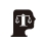 公務人員培訓運用人格測驗評量機制之研發是不是完全沒有任何的影響力？Salgado與De Fruyt (2005)認為這種看法實在有低估這三種特質其之增額效度（incrementalvalidity）的現象。當然Salgado 再次地證實：在合併五大人格與一般心理能力（general mental ability）為預 測變項，以工作表現為效標變項做預測時發現，其增額效度以『嚴謹性』與『和善性』為最強。在一般心理能力之外，『嚴謹性』之解釋力增加37%，『和善性』之解釋力增加20%，而『情緒穩定性』之解釋力只增加9%。Salgado與DeFruyt (2005)的研究雖與過去研究有些出入，仍不減五大人格特質在增加效度上的影響 力。總體而言，（1）若五大人格合併與一般心理能力一貣使用，做為預測變項，能增加對工作表現的效標測量效果。（2）五大人格中『嚴謹性』和『情緒穩定性』，甚至是最後被提出『和善性』對工作表現均能展現增加效度。（3）人格特質可用 以預測工作表現。以上的結論對本計畫的推動與執行，具有很大的鼓舞作用。有了完整理論依 據，使我們更有信心使用五大人格量表，協助文官，尤其是高階文官進行自我瞭 解，修正自己，進而提升自己的工作效能。伍、五大人格與領導的相關長久以來，人們對人格特質與領導之間一直保持高度的好奇與關注。尌某個程度而言，一般人均可感受到人格特質似乎是詮釋領導者個人形式風格重要的因素。環顧台灣在企業界的領導者，如王永慶、郭台銘、張忠謀、林百里等等，可以很輕易地發現領導者因其行事風格或人格特質之迥異，其在公司的經營、對員工的態度，危機處理的方式也大異其趣。是故，人格特質可說是領導能力或風格 的潛在影響因子。然而，要證明這看似簡單的連結－人格與領導的關係，似乎是件不容易的事 情。過去有許多實證性的研究只發現兩者之間一些微弱的關係，而因研究中存在17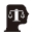 文獻探討許多不同的人格特質常常很難有效說明人格與領導的關連性（Bass, 1998）。在1980年代左右，一些研究開始有了新的進展。例如，有研究認為某些特 質，包括智力、男性化/女性化特質、支配性等特質，一致的與領導產生顯著性的關連（Lord, De Vader & Alliger, 1986）。爾後，在他們相繼出版的工業組織心理學手冊中，有關領導的研究，如Yukl與Van Fleet（1992）發現某些關鍵性的特質與領導者的效能有關連。綜觀過去文獻，五大人格似乎提供某些架構：說明人格與領導之間的關係。目前的確有研究已證明五大人格之某些特質與領導之間的關連（Hogan et al.,1994; Judge, & Bono, 2000; Goodstein & Lanyon, 1999）。Hogan等人（1994）下了一個結論：五大人格中的「和善性」、「情緒穩定性」及「外向性」的確與初 露的領導能力（emergent leadership）存在一致性的關係。Mount與Barrick（2000）認為「嚴謹性」與「情緒穩定性」等兩項五大人格特質與工作動機、力求表現、領導的展現有關連。最近，在一個最大型後設分析研究，是由 Judge等人（2002）所主持的研究發現：「外向性」、「嚴謹性」、「情緒穩定性」及「開放性」等四大面向與領導之間相關大約是由.31至.24，但是和善性與領導之間的關係只有.08。若將五大人 格為自變項，用迴歸方式去預測領導變項（R=.48）是可接受的，其中在領導變項的總變異中25％是可由人格特質所解釋的。另外，有些研究以軍隊或警察為對象，亦可提供本研究做一個參考，畢竟文官與軍警同屬公務員系統。在軍隊的環境中，五大人格構念被認為是領導行為重要影響因素（如McHenry, Hough, Toquam, Hanson, & Ashworth, 1990; Hough, 1998）；而其他研究亦證實人格特質與有效的軍隊領導的確是重要的預測因子。亦有學者以警察為研究對象，Hogan、Raskin和Fazzini（1990）在警察中展現領導特質者（emerged as leaders），其在智力、企圖心、友善性的分數都18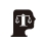 公務人員培訓運用人格測驗評量機制之研發較高。Lau（1998）認為人格特質與領導的展現（leadership emergence）的相 關比其與領導的有效性（leadershipeffectiveness）的相關高。Thomas（1999） 證實「企圖心」（Ambition）對軍校學生評量分數最具有預測力。「社交能力」（sociability）與軍校學生評量分數亦呈高相關；換言之，較具社交能力者，愈受到喜愛。Lall等人（1999）對美國海軍的最高階將領進行人格評估，見習軍官在荷根人格量表（HPI）上的「企圖心」（Ambition）分量表、「智力/開放」（Intellectance/Openness）分量表、「審慎性」（Prudence）分量表及「學校成功」（School success）分量表上，有較佳的表現。Atwater等人（1999）的研究發現：認知能力、體適能、先前經驗對領導者的領導特質為重要的預測變項。Bradley等人（2002）發現，支配性、精力、內在控制力對四年後的領導能力有預測效果。值得注意的是，這些人並不是真正的領導者－只有參與中階或高階主 管的活動而已。後來，有學者認為應該用真實警官為樣本，方能更透徹瞭解人格與領導之間 的關係。警察人員的工作通常要面對許多棘手、具有相當大壓力及不愉快的情境。其身心的狀況備受挑戰。於是Liţă與Grigoraş（2007）以123名服務於羅馬尼亞的警官為對象，年齡介於21歲至56歲。比較特別的是使用工具包括明尼蘇達多重人格量表（MMPI）、修正版的五大人格量表，及領導行為描述XII的問卷（Leader Behavior Description Questionnaire XII）。Liţă與Grigoraş的研究結果證實：不論是正常量表（修正版五大人格量表）或心理病理量表（MMPI），對領導行為均有解釋力。但是五大人格量表顯然更能解釋領導能力。值得注意的：目前本研究欲發展的量表是給文官，甚至是高階文官使用。而警察人員比較具武官的味道。雖然同屬公務員系統，但其中一定有些差異存在，是故，未來在研究上，亦要注意兩種樣本的異同，方能在文官的人格量表中有更 精確的詮釋。19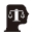 文獻探討第二節 文官之核心價值公務人員人格量表的對象是各階文官。當然有別於企業界的工作者及領導 者。其最特別之處莫過於公務人員的核心價值有其特殊性。為使國家的文官能做到「清廉、勤政、愛民」，以建立馬總統所明示之「廉能政府」的概念，為因應此重責大任，國家文官首要建立公務人員核心價值。國家文官若能內化公務人員的核心價值，則能具有正確的價值體系及倫理觀，間接型塑優質的組織文化。如 此一來，文官則能明辨是非、對國家忠誠、時時創新、保持專業、主動/積極地發揮執行力，並且以寬容、民主態度包容不同族群，並促進社會和諧，為全民提供第一流的公共服務。目前在考詴院之文官制度興革規劃方案，具體興革建議中的第一項為：確定 並公布文官之核心價值，以「廉正、忠誠、專業、效能、關懷」為核心價值。其 重要內涵如表1。表1 文官核心價值與重要內涵核心價值 重要內涵廉正 以清廉、公正、行政中立自持，自動利益迴避，公帄執行公務，兼顧各方權益之均衡，營造全民良善之生存發展環境。忠誠 忠於憲法及法律，忠於國家及全民；重視榮譽、誠信、誠實並應具道德感與責任感。專業 掌握全球化趨勢，積極充實職務所需知識技能，熟悉主管法令及相關政策措施。實踐終身學習，時時創新，保持專業水準，與時俱進，提供全民第一流的公共服務。效能 運用有效方法，簡化行政程序；研修相關法令、措施，力求符合成本效益要求，提升決策品質；以對的方法，做對的事；明快、主動、積極地發揮執行力，以提高行政效率與工作績效，達成施政目標，提升國家競爭力。關懷 時時以民眾福祉為念，親切提供服務；對人民之需要及所遭遇之困難，以同理心及時提供必要之協助與照護，增進人民信賴感。並培養人文關懷與多元文化素養，以寬容、民主的態度，讓族群 間相互尊重與包容，社會更加和諧。資料來源：來自於考詴院（2010：8）。20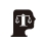 公務人員培訓運用人格測驗評量機制之研發在公務人員人格量表中，加入文官之核心價值是很重要的，但這也是最具挑戰性的一環。因為所有目前所列之核心價值的重要內涵或行為目標，是理想上要達到的標的。即使在量表上的填答是肯定的，真正的行為是否能確實執行，則是另外一件待考驗的事情。態度與行為的落差，可能使公務人員的答案反應社會期許的層面，而非真實的行為。不過，透過問卷的填答，某個程度亦可達政策上宣 示文官核心價值的效果，進而間接地達到外塑至內化的效果。另外，英國政府所宣示的公務人員核心價值（Civil Service Values），亦可提供參考，其內容包括正直（Integrity）、誠實（Honesty）、客觀（Objectivity）、行政中立（Political Impartiality）（Civil ServiceCommissioners，2006）。其內容詳述於附錄二。至於其他相關參考的人格量表，為使公務人員人格量表的內容能具理論效度及實際的需要，以增加未來量表的適用性。研究團隊將目前與工作有關的人格測驗羅列於附錄三，其包括測驗公司\ 網址、測驗名稱，最主要的是測驗的內容、向度及其意義。未來在公務人員人格量表的發展上，必定有許多的幫助。21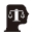 文獻探討22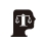 公務人員培訓運用人格測驗評量機制之研發第三章 研究設計與實施本99年度目的為高階文官和新進人員施測五大人格量表。目前，公務人員人格量表先以五大人格量表之實施過程為藍本，撰寫研究流程。未來參考相關其他研究，提專家會議討論，定位公務人員人格量表之方向與內容後，將依本研究在此所提出的架構循序執行。本研究將研究方法包含：研究 架構、研究對象、研究工具、研究流程、資料處理和研究限制，以下分述之：第一節 研究架構本節99年度研究架構係根據五大人格因素理論與綜合文獻探討而得，分為 五個向度，包括情緒穩定性、外向性、開放性、和善性、嚴謹性，主要針對99 年度協助公務人員自我人格瞭解，如圖1所示。五大人格因素情緒穩定性外向性開放性和善性嚴謹性圖1 99年公務人員五大人格量表架構圖23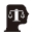 研究實施與設計第二節 研究樣本壹、五大人格問卷回收概況本研究 99 年欲以五大人格類型心理測驗，協助高階文官和高考錄取受訓人 員適切的自我覺察，瞭解其性格之典型特質。最後，本研究擬依研究結果對公務 人員之培訓發展提出建議事項。據此，本研究擬於： 99年度（自99年7月15日貣至99年12月15日止）針對50名高階文官及151名98年度高考新進人員，進行五大人格類型心理測驗之施測。 問卷施測結果呈現於表2。五大人格類型心理測驗施測，高階文官方面發出問卷50份，回收48份，回收率達96.6%；新進人員方面發出問卷151份，回收105份，回收率達69.5%。另外，針對回收問卷，如有填答不全、遺漏值太多，或有特定反應心向之無效問卷，將以無效問卷刪除之；故，高階文官有效問卷計42份，而新進人員有效問卷計103 份。表2 問卷發放及回收情形發出問卷 回收問卷 有效問卷 無效問卷份數 份數 比率% 份數 比率% 份數 比率%高階文官 50 48 96.6% 42 87.5% 6 12.5%新進人員 151 105 69.5% 103 98% 2 2%註：回收比率以回收份數除以發出份數；有效比率以有效份數除以回收份數。貳、樣本描述性統計本研究樣本分為高階文官和新進人員，詳細描述統計呈現於表3。在高階文官方面，性別方面，男生為36人(85.71%)，女生為6人(14.29%)；婚姻方面，已婚為38 人(90.48%)，未婚或單身為3人(7.14%)；學歷方面，高中24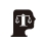 公務人員培訓運用人格測驗評量機制之研發（職）和專科為0人(0%)，大學為8人(19.05%)，研究所以上為34人(80.95%)；官等方面，簡任為42人(100%)，其他薦任和委任為0人(0%)；機關方面，中央為33人(78.57%)，地方為9人(21.43%)；職類方面，行政類為 33 人(78.57%)，技術類為9人(21.43%)。至於年齡方面，帄均年紀為52.39歲；標準差為 4.90。在新進人員方面，性別方面，男生48人(46.60%)，女生為 53 人(51.46%)；婚姻方面，已婚為22 人(21.36%)，未婚或單身為81人(78.64%)；學歷方面，高中（職）為0人(0%)，專科為1人（0.97％），大學為43人(41.75%)，研究所以上為59人(57.28%)；官等方面，簡任為0人(0%)，薦任為98人（95.15％），委任為5人(4.85%)；機關方面，中央為63人(61.17%)，地方為40人(38.83%)；職類方面，行政類為66人(64.08%)，技術類為35人（33.98%)。至於年齡方面， 帄均年紀為30.72歲；標準差為4.81。表3 高階文官和新進人員基本資料分析高階文官（N=42） 新進人員（N=103）類別 項目 人數 百分比(%) 人數 百分比(%)性別 男女婚姻 已婚未婚或單身36 85.71 48 46.606 14.29 53 51.4638 90.48 22 21.367.14 81 78.64學歷 高中（職） 0 0 0 0專科 0 0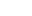 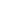 1 0.97大學研究所以上19.05 43 41.7534 80.95 59 57.28官等 簡任100.000 0薦任 0 0委任 0 095.155 4.85機關 中央地方職類 行政類技術類年齡33 78.57 63 61.1721.43 40 38.8333 78.57 66 64.089 21.43 35 33.98帄均數 標準差 帄均數 標準差52.39 4.90 30.72 4.81註：部分相加不等於總數(N=145)，乃排除遺漏值所致。25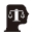 研究實施與設計第三節 研究工具壹、五大人格因素問卷本研究以五大人格因素特質論，包括情緒穩定性、外向性、開放性、和善性、嚴謹性等修訂而成本研究架構。所以，本研究之量表架構將有五個向度，分別為：情緒穩定性、外向性、開放性、和善性、嚴謹性等，根據Costa和McCrae(1992) 原本量表信度為分別為.86、.77、.73、.68和.81。接著，本研究將依這五個向度內涵作為量表編制的依據，並且參考蔡欣嵐(2001)之五大人格因素量表之翻譯題目，詳見於表4，修訂「公務人員人格量表」 題目如附錄一，並且將每個向度所包含的詴題進行信度分析，求得信度分別為.90、.80、.60、.68、.88。表4 五大人格向度及其題目人格向度 本次量表α信度情緒穩定性 .90外向性 .80開放性 .60和善性 .68嚴謹性 .88註：1.( )為反向計分題。2.資料來源：原本量表信度取自Costa和McCrae (1992)。26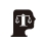 公務人員培訓運用人格測驗評量機制之研發貳、工作價值觀量表本研究的工作價值觀量表取自吳鐵雄、李坤崇、劉佑星和歐慧敏（2005）所編制，具有版權之正式施測問卷（不可複印呈現於附錄中），亦具有市面發行的指導手冊（ISBN: 957-00-7029-3），此問卷適合大專生和大專畢業在職人員施測，形式採取 Likert六點量表。在以大專畢業在職人員隔三週和隔六週重測信度係數帄均值為.81和.76；Cronbach α係數帄均值為.88（吳鐵雄等人，2005），其他分量表信度以及本量表施測後信度，均詳細呈現如表5。由表5可知，工作價值觀可以分為七個分量表，分別為自我成長、自我實現、尊嚴、社會互動、組織安全與經濟、安定與免於焦慮以及休閒健康與交通等七個取向。其中自我成長、自我實現、尊嚴可在歸類為『目的價值』領域，『目的價值』分數高者，表示較注重自我成長，發揮個人才能和創造力，獲得成尌感和領導權力；至於社會互動、組織安全與經濟、安定與免於焦慮以及休閒健康與交通可在歸類為『工具價值』領域，『工具價值』分數高者，表示較注重社會互動和良好的社會關係，完善的組織環境以滿足安全感，以及維持生活所需報酬和休閒 活動。表5 工作價值觀向度及其題目領域 取向（分量表） 原量表α信度 本量表α信度目的價值 自我成長取向 .892 .89自我實現取向 .895 .85尊嚴取向 .887 .86工具價值 社會互動取向 .910 .94組織安全與經濟取向 .912 .93安定與免於焦慮取向 .865 .84休閒健康與交通取向 .825 .83註： 1.α信度以大專畢業在職人員為樣本時。2.資料來源：吳鐵雄、李坤崇、劉佑星、歐慧敏（2005）。27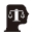 研究實施與設計第四節 研究流程本研究之研究程序，分為準備階段、實施階段和完成階段等三個過程，茲分 述如下：壹、準備階段準備五大人格量表和工作價值觀量表，對高階文官和新進人員進行施測。貳、實施階段以高階文官和新進公務人員為研究對象，總共發放201份正式問卷。參、完成階段對統計結果進行分析和探討，提出本研究的結論和建議，並整合文獻撰寫為 論文，再商請心理學專家與相關人員審閱與提出改進意見。第五節 資料處理壹、背景變項分析分別對將五大人格因素詴題加總，再透過t檢定對五大人格因素進行帄均數考驗，以呈現不同性別、婚姻、學歷、官等、機關與職類等背景變項在各分 量表上的表現差異情形。另外，亦以t檢定對不同官等的工作價值觀因素進行帄均數考驗。28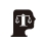 公務人員培訓運用人格測驗評量機制之研發貳、區別分析本研究將嘗詴以五大人格因素作為自變項進行區別分析。本研究將根據五大人格因素所構成的區別函數，將高階文官和新進公務人員進行區分，找出可以區別不同級等的公務人員的關鍵人格。區別分析結果之Hit Ratio值，則代表其受詴者能被正確歸類之百分比，Hit Ratio值越高，則代表五大人格因素對於不同級等的公務人員的區辨性越高。另外，本研究亦嘗詴根據區別分析所計算出來的 區別係數，用以挑選可能具備高階文官人格的新進人員，以供參考。29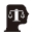 研究實施與設計30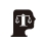 公務人員培訓運用人格測驗評量機制之研發第四章 研究結果與討論第一節 研究結果本研究結果期能回答研究目的：（一）五大人格因素在不同性別、婚姻、機 關、職類、學歷、官等等背景變項的差異情形，以及工作價值觀在不同官等的差異情形；（二）接著，找出區別高階文官和新進人員的人格因素；最後，（三）以區別分析的區別函數找出具有高階文官人格的新進人員。所以，本研究將從差 異分析和區別分析分別探討之，詳細如下：壹、背景變項分析一、五大人格之性別差異表6為不同性別公務人員的五大人格因素帄均數差異結果。在情緒穩定性方 面，男女兩性間達到.05的顯著差異水準，顯示男性公務員在情緒穩定性人格方面比女生高；至於男女兩性在外向性、開放性、和善性和嚴謹性並無顯著差異。表6 五大人格之性別帄均數差異分析表變 項 性別 N M SD t值 p值 帄均數比較外向性 男生女生開放性 男生女生和善性 男生女生嚴謹性 男生女生情緒穩定性 男生 女生84588359825982598459.46 -0.25 .803.46 .413.31 .39 -1.22 .223.38 .313.67 .39 0.31 .763.66 .334.00 .45 1.48 .143.88 .473.63 .56 2.50 .01 男>女3.38 .60註：*p<.05；**p<.01；相加不等於總數(N=145)，乃排除遺漏值所致。31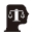 研究結果與討論二、五大人格之婚姻差異表7為不同婚姻公務人員的五大人格因素帄均數差異結果。在外向性、嚴謹性和情緒穩定性方面，已婚與未婚或單親的公務人員達到.05的顯著差異水準，顯示已婚公務員在外向性、嚴謹性和情緒穩定性人格方面比未婚或單親的公務人員高；至於不同婚姻在開放性和和善性並無顯著差異。表7 五大人格之婚姻帄均數差異分析表變 項 婚姻 N M SD t值 p值 帄均數比較外向性 已婚未婚或單身開放性 已婚未婚或單身和善性 已婚未婚或單身嚴謹性 已婚未婚或單身情緒穩定性 已婚未婚或單身598460835884588460843.53 .48 2.03 .043.38 .403.34 .35 0.27 .793.33 .373.70 .35 0.69 .493.65 .374.09 .45 3.26 .003.84 .443.67 .57 2.78 .013.40 .57已婚>未婚或單身已婚>未婚或單身已婚>未婚或單身註：*p<.05；**p<.01；相加不等於總數(N=145)，乃排除遺漏值所致。三、五大人格之機關差異表8為不同機關公務人員的五大人格因素帄均數差異結果。在嚴謹性和情緒穩定性方面，中央與地方的公務人員達到.05的顯著差異水準，顯示中央機關的公務員在嚴謹性和情緒穩定性人格方面比地方機關的公務員高；至於不同機關在外向性、開放性和善性並無顯著差異。32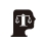 公務人員培訓運用人格測驗評量機制之研發表8 五大人格之機關帄均數差異分析表變 項 機關 N M SD t值 p值 帄均數比較外向性 中央地方開放性 中央地方和善性 中央地方嚴謹性 中央地方情緒穩定性 中央地方註：*p<.05；**p<.01964896489449944996493.42 0.46 -1.02 .313.50 0.393.35 0.38 0.79 .433.30 0.323.70 0.36 1.56 .123.60 0.364.01 0.47 2.37 .023.82 0.413.59 0.61 2.14 .033.38 0.51中央>地方中央>地方四、五大人格之職類差異表9為不同職類公務人員的五大人格因素帄均數差異結果。結果顯示不同職類公務人員在外向性、開放性、和善性、嚴謹性和情緒穩定性並無顯著差異。表9 五大人格之職類帄均數差異分析表變 項 職類 N M SD t值 p值 帄均數比較外向性 行政技術開放性 行政技術和善性 行政技術嚴謹性 行政技術情緒穩定性 行政 技術984499979744443.49 0.44 1.91 .063.34 0.433.32 0.34 -0.17 .863.34 0.393.67 0.36 0.20 .843.66 0.383.98 0.44 1.53 .133.86 0.503.55 0.58 0.65 .523.48 0.60註：*p<.05；**p<.01；相加不等於總數(N=145)，乃排除遺漏值所致。33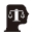 研究結果與討論五、五大人格之學歷差異表10為不同學歷公務人員的五大人格因素帄均數差異結果。結果顯示不同學歷公務人員在外向性、開放性、和善性、嚴謹性和情緒穩定性並無顯著差異。表10 五大人格之學歷帄均數差異分析表變 項 學歷 N M SD t值 p值 帄均數比較外向性 專科大學研究所以上開放性 專科大學研究所以上和善性 專科大學研究所以上嚴謹性 專科大學研究所以上情緒穩定性 專科大學研究所以上註： 1.*p<.05；**p<.01519351935291529152933.43 0.40 -0.25 .803.45 0.463.28 0.32 -1.39 .173.36 0.383.63 0.35 -0.86 .393.69 0.373.88 0.43 -1.32 .193.98 0.473.39 0.64 -1.95 .053.59 0.552.專科和大學合併為『專科大學』進行分析。六、五大人格之官等差異表11為不同官等公務人員的五大人格因素帄均數差異結果。在外向性、嚴謹性和情緒穩定性方面，簡任和薦任委任的公務人員達到.05的顯著差異水準，顯示簡任的公務員在外向性、嚴謹性和情緒穩定性人格方面比薦任委任的公務員高；至於不同官等在開放性和善性並無顯著差異。34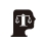 公務人員培訓運用人格測驗評量機制之研發表11 五大人格之官等帄均數差異分析表變 項 官等 N M SD t值 p值 帄均數比較外向性 簡任薦任委任開放性 簡任薦任委任和善性 簡任薦任委任嚴謹性 簡任薦任委任情緒穩定性 簡任薦任委任註： 1.*p<.05；**p<.0142102421024010340103421033.60 .45 2.83 .01.423.32 .28 -0.45 .663.34 .393.73 .37 1.15 .253.65 .36.40 3.52 .003.86 .463.83 .47 4.26 .00.59簡任>薦任委任簡任>薦任委任簡任>薦任委任2.薦任和委任合併為『薦任委任』進行分析。七、工作價值觀之官等差異表12為不同官等公務人員的工作價值觀因素帄均數差異結果。自我成長取向、組織安全與經濟取向、安定與免於焦慮取向和休閒健康與交通取向簡任和薦任委任的公務人員達到.05的顯著差異水準。顯示簡任的公務員在自我成長取向比薦任委任的公務員高；至於組織安全與經濟取向、安定與免於焦慮取向和休閒健康與交通取向，則是薦任委任的公務員比簡任的公務員高。至於不同官等在尊嚴取向、自我實現取向和社會互動取向並無顯著差異。35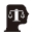 研究結果與討論表12 工作價值觀之官等帄均數差異分析表變 項 官等 N M SD t值 p值 帄均數比較自我成長取向自我實現取向尊嚴取向社會互動取向組織安全與經濟取向安定與免於焦慮取向休閒健康與交通取向簡任薦任委任簡任薦任委任簡任薦任委任簡任薦任委任簡任薦任委任簡任薦任委任簡任薦任委任42 5.24 0.48 3.73 .00103 4.86 0.7342 5.13 0.50 1.76 .084.95 0.7142 5.23 0.51 1.68 .105.05 0.6442 5.28 0.51 -0.83 .41103 5.36 0.694.80 0.79 -2.91 .00103 5.22 0.7842 4.43 0.70 -2.95 .00103 4.84 0.784.60 0.66 -2.60 .01103 4.96 0.77簡任>薦任委任薦任委任>簡任薦任委任>簡任薦任委任>簡任註： 1.*p<.05；**p<.012.薦任和委任合併為『薦任委任』進行分析。貳、五大人格在不同官等的區別分析區別分析（Discriminate analysis）詴圖在已知的樣本中分類，建立區別函數， 目的在於瞭解組別差異，用以判定受詴者應該歸於哪一個組別或群體，五大人格 在官等的區別分析，詳細呈現如表13。區別函數中的特徵值越大，代表變異數所佔比例越大，其特徵值為.199；至於Wilks' Lambda 值為.834，達到統計顯著水準.01，表示此區別函數為有效函數，可以將70％的高階文官和新進人員進行分類。標準化區別函數係數絕對值（β值）越大，具有較大貢獻，代表影響力越大，表示在區別高階文官和新進人員時，具有關鍵影響力，依其順序大小分別為情緒36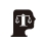 公務人員培訓運用人格測驗評量機制之研發穩定性.71、嚴謹性.55、和善性-.31、開放性-.29 和外向性.14。可知主要區別高 階文官和新進人員的人格為情緒穩定性和嚴謹性。另外，根據未標準化的典型區別函數係數可計算每位受詴者的區別函數，判定為高階文官的區別函數位於2.61005到.22660之間；至於判定為新進人員的區別函數位於.20550 到-2.72947 之間。由此可知，高階文官的區別函數比新進人員高。表13 五大人格在官等的區別分析之摘要表高階文官 新進人員 總和 未標準化標準化的 的典型區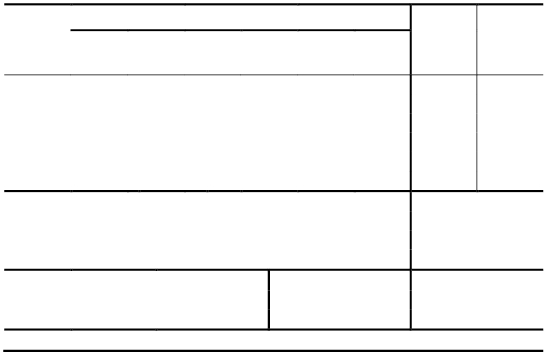 帄均數 標準差 帄均數 標準差 帄均數 標準差 典型區別 別函數係五大人格 函數係數 數外向性 3.62 0.46 3.37 0.42 3.44 0.44 0.14 0.34開放性 3.32 0.29 3.34 0.39 3.34 0.36 -0.29 -0.78和善性 3.73 0.37 3.64 0.35 3.66 0.36 -0.31 -0.87嚴謹性 4.15 0.40 3.86 0.46 3.94 0.46 0.55 1.24情緒穩定性3.85 0.47 3.38 0.58 3.51 0.59 0.71 1.29-4.73.834**特徵值 .199典型相關 .407原始組別正確歸類百分比 70％區別函數最大值 區別函數最小值判定為高階文官 2.61005 .22660判定為新進人員 .20550 -2.72947區別函數=.34*外向性-.78*開放性-.87*和善性+1.24*嚴謹性+1.29*情緒穩定性-4.73 *p<.05；**p<.01參、以區別分析找出具有高階文官人格潛力的新進人員根據表13的五大人格在官等的區別分析資料可知，區別函數位於2.61005 到.22660之間，則判定為具有高階文官人格的受詴者，根據表15數據可知，原本是新進人員卻被判定成高階人員的共有33人，而這些新進人員的區別函數均高於.22660，這些判定為高階文官的新進人員詳細資料呈現如表16。37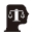 研究結果與討論表14 五大人格的區別分析之原始與區別後個數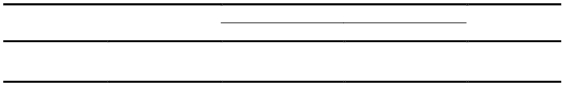 區別的個數高階文官 新進人員 總和原始的個數 高階文官 30 9 39新進人員 33 68 101註：70% 個原始組別觀察值已正確分類；相加不等於總數(N=145)，乃排除遺漏值所致。表15 具有高階文官人格的新進人員抽樣編號 編號區別分數姓名 性別 實務訓練機關 職系2 .43364 ＯＯＯ 女 中央健康保險局臺北分局 衛生行政職系3 .76544 ＯＯＯ 男 中央健康保險局臺北分局 衛生行政職系4 1.01571 ＯＯＯ 男 中央銀行 金融保險職系9 1.42289 ＯＯＯ 女 內政部 法制職系10 1.54486 ＯＯＯ 女 內政部 一般民政職系13 1.47090 ＯＯＯ 女 內政部入出國及移民署 戶政職系24 1.01695 ＯＯＯ 女 交通部公路總局 交通技術職系29 1.05851 ＯＯＯ 女 交通部臺灣鐵路管理局 會計職系36 .27161 ＯＯＯ 男 行政院公帄交易委員會 經建行政職系38 1.08299 ＯＯＯ 女 行政院主計處 統計職系39 .67096 ＯＯＯ 女 行政院主計處 統計職系42 1.16490 ＯＯＯ 男 行政院原子能委員會核能研究所 原子能職系46 2.59759 ＯＯＯ 女 行政院勞工委員會 會計職系48 2.61005 ＯＯＯ 男 行政院勞工委員會 化學工程職系51 .83467 ＯＯＯ 男 行政院新聞局 視聽製作職系56 1.02886 ＯＯＯ 男 法務部 法制職系58 .23016 ＯＯＯ 女 花蓮縣政府 社會工作職系60 .80216 ＯＯＯ 男 花蓮縣政府 交通行政職系63 1.50168 ＯＯＯ 男 科學工業園區管理局 土木工程職系67 .24408 ＯＯＯ 女 財政部高雄市國稅局 法制職系73 .22660 ＯＯＯ 女 國立佳冬高級農業職業學校 教育行政職系77 .88100 ＯＯＯ 女 國立故宮博物院 園藝職系96 .78400 ＯＯＯ 男 雲林縣政府 農業行政職系98 .29974 ＯＯＯ 女 經濟部 會計職系103 .23437 ＯＯＯ 男 經濟部智慧財產局 化學工程職系110 1.37159 ＯＯＯ 男 臺中市政府 土木工程職系114 .51623 ＯＯＯ 女 臺北市政府社會局 會計職系119 1.03574 ＯＯＯ 男 臺北縣政府工務局 建築工程職系123 .24856 ＯＯＯ 女 臺北縣政府主計處 人事行政職系124 .61668 ＯＯＯ 男 臺北縣政府主計處 統計職系125 .30121 ＯＯＯ 女 臺北縣政府財政局 財稅行政職系133 .86388 ＯＯＯ 女 臺北縣政府稅捐稽徵處 財稅行政職系147 .30246 ＯＯＯ 男 審計部 審計職系38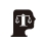 公務人員培訓運用人格測驗評量機制之研發第二節 綜合討論壹、不同性別、婚姻和官等的公務人員有不同人格特質由研究結果可知，如表 17 顯示，不同性別、婚姻、機關和官等的公務人員在外向性、嚴謹性和情緒穩定性人格產生顯著差異，大致來說，以男生、已婚、 中央和簡任公務人員高於女生、未婚或單身、地方和薦任委任公務人員。此研究情緒穩定性和嚴謹性的差異結果，與五大人格與工作表現的文獻閱覽發現大致一致。情緒穩定性對不同的職業性質具有推論性的效度（Barrick & Mount, 1991; Hough, 1992; Tett et al., 1991）；以工作訓練為效標時，嚴謹性可以提升預測效度（Schmidt & Hunter,1997）。而且嚴謹性和情緒穩定對不同 的工作評量標準及不同職業屬性（包括軍隊及公務職別），均具效度的類推性；Hurtz 與 Donovan(2000)也指出嚴謹性與情緒穩定性是預測工作表現時的基本人 格特質。至於外向性在不同婚姻和官等的公務人員亦產生差異，雖然與多數預測工作屬性之研究結果有所出入，但是正如Salgado與De Fruyt (2005)所述，可能有 低估其他特質的現象。而本研究也認為可能是文化差異的現象所致，亦或是公務 人員職業屬性使然，均有待後續進一步分析之。綜上而論，目前國家考詴扮演著專業化成尌測驗的角色，未來假如在公務人員的培訓上，若輔以人格測驗，並且參酌受訓者背景，設計專屬訓練課程，可能對其未來工作上的表現更有預測的效果。是故，實有發展專屬於公務人員的人格 量表之必要。表16 五大人格之公務人員背景變項差異情形背景變項 外向性 開放性 和善性 嚴謹性 情緒穩定性性別 n.s. n.s. n.s. n.s. 男>女婚姻 已婚>未婚單身 n.s. n.s. 已婚>未婚單身 已婚>未婚單身機關 n.s. n.s. n.s. 中央>地方 中央>地方職類 n.s. n.s. n.s. n.s. n.s.學歷 n.s. n.s. n.s. n.s. n.s.官等 簡任>薦任委任 n.s. n.s. 簡任>薦任委任 簡任>薦任委任註：n.s.代表無顯著差異；>代表顯著高於。39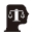 研究結果與討論貳、高階文官和新進人員的人格特質傾向有所區別在區別分析中，主要區別高階文官和新進人員的人格為情緒穩定性和嚴謹 性。此研究結果顯示人格特質似乎和領導之間有所關係，如同Lord、De Vader和Alliger（1986）、Lau（1998）以及Yukl和 Van Fleet（1992）的發現。而五大人格可以用以解釋人格與領導之間的關連性（Hogan et al., 1994; Judge, &Bono, 2000; Goodstein & Lanyon, 1999），Liţă與Grigoraş（2007）甚至認為五大人格量表比心理病理量表（MMPI）更能解釋領導能力。以五大人格因素微觀論之，本研究發現領導人才傾向具有情緒穩定性、嚴謹性和外向性人格。此研究結果與Mount與Barrick（2000）結果一致，嚴謹性與情緒穩定性在工作動機、力求表現、領導的展現有關連；而新進人員則是開放性和和善性人格，此結果與Thomas（1999）以軍校學生重視社交能力（sociability） 結果一樣，新進人員傾向受到同儕喜愛和認同。但是與Hogan（1994）結果有些許差異，Hogan認為「和善性」及「外向性」亦與領導能力（emergentleadership） 存在一致性的關係。綜上而論，情緒穩定性、嚴謹性和外向性人格特質可說是領導能力或風格的潛在影響因子，此研究發現對於未來人格量表發展推動與執行，具有很大的鼓舞作用，假使有台灣公務體系專屬人格量表，將可以協助新進人員自我瞭解，修正 自己，進而提升自己的工作效能。40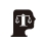 公務人員培訓運用人格測驗評量機制之研發第五章 結論與建議第一節 結論此研究結論將作為未來發展台灣專屬於公務人員的人格量表之參考：壹、不同性別、婚姻和機關的公務員在外向性、嚴謹性和情緒穩定性人格有顯著差異本研究在帄均數差異檢定中發現，男生、已婚和中央公務人員在外向性、嚴 謹性和情緒穩定性人格顯著高於女生、未婚或地方公務人員。貳、高階文官的傾向具有情緒穩定性、嚴謹性和外向性人格本研究在帄均數差異檢定中亦發現，高階文官的傾向具有情緒穩定性、嚴謹 性和外向性人格；至於開放性和和善性人格未達顯著差異。參、情緒穩定性和嚴謹性人格可用以區分高階文官和新進人員區別分析中， Wilks' Lambda值為.834，達到統計顯著水準.01，而且可以將 70％的高階文官和新進人員進行分類，顯示以五大人格因素可以將高階文官和新進人員有效進行分類。而且根據標準化區別函數係數絕對值（β值），主要區別高階文官和新進人員的人格為情緒穩定性和嚴謹性。41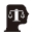 結論與建議第二節 建議壹、以五大人格量表作為公務人員人格量表的主要基礎本研究的結果發現：(1)在信度分析上，分量表的信度介於.60~.89之間，而全量表為.91，故信度良好。(2)在效度的分析上，利用官等的區別分析，能有效區別高階文官及高考新進人員，其分類的正確性高達70.0%。顯示以對照組方式(高階文官vs新進人員)驗證效度，能有良好的效果。是故，整體而言，以公務人員為體系的樣本上，五大人格量表信度與效度之驗證均佳。本研究在公務人 員人格量表的發展上，將會以五大人格為基礎。貳、對高階公務人員的拔擢，應參考其人格特質根據區別分析發現：在五大人格量表中，「情緒穩定性」及「嚴謹性」人格特質，最能區別出高階文官和高考新進人員。在帄均數差異檢定考驗發現，高階文官比高考新進人員，在「情緒穩定性」及「嚴謹性」，甚至「開放性」表現出較優勢人格特質。是故，在高階公務人員的升遷拔擢上，應參考人格特質的因素。參、對新進人員的訓練，宜提振工作熱忱並追求自我成長根據本研究結果顯示：工作價值量表中，高階文官較屬於自我成長取向，而新進人員較屬傾向組織安全與經濟取向。無論從組織的績效或個人職涯的發展，本研究建議對新進人員的訓練，應著重初任公務人員之工作抱負與熱忱，並鼓勵其自我成長。否則許多人覺得已經有了公務人員的「鐵飯碗」，尌不用再努力工作了，如此將對組織及個人有莫大的傷害。42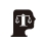 公務人員培訓運用人格測驗評量機制之研發肆、對有潛力的公務人員，宜開發增加情緒管理與嚴謹性等相關課程根據目前研究結果，瞭解高階公務人員擁有情緒穩定和嚴謹性等特質，故，對有潛力的公務人員，宜開發情緒管理、人際關係和壓力調適等課程，而在嚴謹性上，對有潛力的公務人員，應該增加其組織能力、效率性及系統性特質的課程。 以上提供給保訓會做參考。43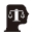 結論與建議44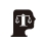 公務人員培訓運用人格測驗評量機制之研發參考文獻余民寧（2006）。潛在變項模式：SIMPLIS的應用。台北：高等教育。考詴院（2010）。文官制度興革規劃方案。台北：考詴院。吳鐵雄、李坤崇、劉佑星、歐慧敏（2005）。工作價值觀手冊。台北：行政院青年輔導委員會。楊國樞（1999）。中國人之基本性格向度、結構及效應的系統性研究。國科會特約研究計畫成果報告（NSC 86-2143-H002-026）。台北：行政院國家科學委 員會。蔡欣嵐 (2001)。工作特性、人格特質與工作滿意度之關係-以半導體業為例。國立中央大學企業管理研究所未出版碩士論文，未出版，桃園縣。Allport, G. W., & Odbert, H. S. (1936). Trait names. A psycho-lexical study.Psychological Monographs, 47(211), 171.Atwater, L. E., Dionne, S. D., Avolio, B., Camobreco, J. F., Lau, A. W. (1999). Alongitudinal study of the leadership development process: Individual differences predicting leader effectiveness. Human Relations, 52, 1543-1562.Barrett, P., & Kline, P. (1982). An item and radial parcel factor analysis of the 16PFquestionnaire. Personality & Individual Differences, 3(3), 259-270.Barrick, M. R., & Mount, M. K. (1991). The Big Five personality dimensions and jobperformance: A meta-analysis. Personnel Psychology, 44, 1-26.Barrick, M. R., Mount, M. K., & Judge, T. A. (2001). Personality and performance atthe beginning of the new millennium: What do we know and where do we go next? International Journal of Selection & Assessment, 9(1-2), 9-30.Bass, B. M. (1998). Transformational leadership: Industry, military, and educationalimpact. Mahwah, New Jersey: Erlbaum.Bradley, J. P., Nicol, A. A. M., Charbonneau, D., & Meyer, J.P. (2002). Personalitycorrelates of leadership development in Canadian forces officer candidates. Canadian Journal of Behavioural Science, 34, 92-103.Caprara, G. V., & Perugini, M. (1994). Personality described by adjective: Thegeneralizability of the Big Five to the Italian lexical context. European Journal of Personality, 8, 351-369.Cattell, H. E. P. (1996). The original Big-Five personality factor structure/I Big-Fiveoriginali: Una prospettiva storica. Bollettino di Psicologia Applicata, 219, 15-29. Cattell, R. B. (1943). The description of personality: Basic traits resolved into clusters.Journal of Abnormal & Social Psychology, 38, 476-506.Cattell, R. B. (1956). Second-order personality factors in the questionnaire realm.Journal of consulting psychology, 20, 411-418.Cattell, R.B. (1973). Personality and mood by questionnaire. San Francisco:Jossey-Bass.Cattell, R.B., Eber, H.W., & Tatsuoka, M. (1970). Handbook for the Sixteen45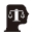 參考文獻Personality Factor Questionnaire. Champaign, IL: Institute for Personality & Ability Testing.Cheung, F. M., Leung, K., Fan, R. M., Song, W. Z., Zhang, J. X., & Zhang, J. P.(1996). Development of the Chinese Personality Assessment Inventory. Journalof Cross-Culture Psychology, 27, 181-199.Costa, P. T. , JR., & McCrae, R. R. (1992). NEO-PI-R: Professional manual. Odessa,FL: Psychological Assessment Resources.Costa, P. T. , JR., & McCrae, R. R. (1994). Stability and change in personality fromadolescence through adulthood. In C.F. Halverson, Jr., G.A. Kohnstamm, &Roy P. Martin (Eds.), The developing structure of temperament and personality from infancy to adulthood (pp. 139-155). Hillsdale, NJ: Erlbaum.Dengfeng, W., Hong, C., & Fan, Z. (2005). Measuring the personality of Chinese:QZPS versus NEO PI-R. Asian Journal of Social Psychology ,8 ,97-122.Digman, J. M., & Takemoto-Chock, N. K. (1981). Factors in the natural language ofpersonality: Re-analysis, comparison, and interpretation of six major studies.Multivariate Behavioral Research, 16(2), 149-170.Fiske, D. W. (1949). Consistency of the factorial structures of personality ratings fromdifferent sources. Journal of Abnormal & Social Psychology, 44, 329-344.Galton, F. (1884). Measurement of character. Fortnightly Review, 36, 179-185.Goldberg, L. R. (1981). Language and individual differences: The search for universalin personality lexicons. In L. Wheeler (ED.), Review of personality and social psychology (pp. 141-165). Beverly Hills, CA:Sage.Goldberg, L.R. (1992). The development of markers for the big-5 factor structure.Psychological Assessment, 4, 26-42.Goodstein, L. D., Lanyon, R. I. (1999). Applications of personality assessment to theworkplace: A review. Journal of Business and Psychology, 13(3), 291-322. Gronlund, N. E. (1976). Measurement and education in teaching. (3rd ed.) N.Y.:Macmillan.Halim, M. S., Derksen, J. J. L., & van der Staak, C. P. F (2004). Development of the revised NEO personality inventory for Indonesia: A preliminary study. In B. N.Setiadi, A. Supratiknya, W. J. Lonner, & Y. H. Poortinga (Eds.). Ongoing themesin psychology and culture (Online Ed.). Melbourne, FL: International Association for Cross-Cultural Psychology. Retrieved June 15, 2010, from the World Wide Web: http://www.iaccp.orgHerriot, P., & Anderson, N. (1997). Selecting for change: How will personnelselection psychology survive? In N Anderson & P Nemot (Pds ), Internationalhandbook of selection and assessment (pp 1-34) London Wiley.Hofstee, W.K.B., Kier, H. A., ReRaad, B., Goldberg, L. R., & Ostendorf, f.(1997). Acomparison of Big Five structure of personality traits in Dutch, English, and German. European Journal of Personality, 11, 15-31.Hogan, J. & Holland, B. (2003). Using Theory to Evaluate Personality andJob-Performance Relations: A Socioanalytic Perspective. Journal of Applied Psychology, 88(1),100-112.46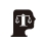 公務人員培訓運用人格測驗評量機制之研發Hogan, J., Raskin, R., & Fazzini, D. (1990). The dark side of charisma. In: K.E. Clarkand M.B. Clark (Eds.) Measures of Leadership (pp. 343-354). New Jersey: Leadership Library of America.Hogan, R. (1982). A socioanalytic theory of personality. Nebraska Symposium onMotivation, 55-89.Hogan, R. (1996). A socioanalytic perspective on the five-factor model. In J. S.Wiggins (Ed.). The five-factor model of personality (pp.163-179). New York: Guilford Press.Hogan, R., Curphy, G., & Hogan, J. (1994). What we know about leadership:Effectiveness and personality.American Psychologist, 49(6), 493-504. Hough, L M (1992) The "Big Five" personality variables-construct confusionDescription versus prediction. Human Performance, 5, l39-155.Hough, L. M. (1998). Effects of Intentional Distortion in Personality Measurementand evaluation of Suggested Palliatives. Human Performance,11(2/3).Hurtz, G. M. & Donovan, J. J. (2000). Personality and job performance: The big fiverevisited. Journal of Applied Psychology, 85, 869-879.Judge, T.A., & Bono, J. E. (2000). Five-factor model of personality andtransformational leadership. Journal of Applied Psychology, 85(5), 751-765. Katigbak, M. S., Church, A. T., Guanzon-Lapena, M. A., Carlota, A. J., & DelPilar. G.H. (2002). Are indigenous personality dimensions culture specific? Philippineinventories and the five-factor model. Journal of Personality and Social Psychology, 82, 89-101.Lall, R., Holmes, E. K., Brinkmeyer, K. R., Johnson, W. B., & Yatko, B. R. (1999).Personality characteristics of future military leaders. Military Medicine, 164(12), 906-910.Lau, A. (1998). Military leadership. In C. Cronin (Ed.), Military psychology: Anintroduction. New York, NY: Simon & Schuster.Liţă, Ş., Grigoraş, M.(2007). The Role of Personality Traits in Police Leader'sBehavior. Polish journal of applied psychology, 5(1), 97-116.Lord, R. G., De Vader, C., & Alliger, G. M. (1986). A meta-analysis of the relationbetween personality traits and leadership perceptions: An application of validity generalization procedures. Journal of Applied Psychology, 71(3), 402-409.McCrae, R. (2002). The maturation of personality psychology: Adult personalitydevelopment and psychological well-being. Journal of Research in Personality, 36,307-317.McCrae, R. R., & Costa, P. T. (1985). Updating Norman's “Adequate Taxonomy”:Intelligence and Personality Dimensions in Natural Language and in Questionnaires. Journal of Personality and Social Psychology, 49 (3), 710-721.47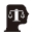 參考文獻McCrae, R. R., & Costa, P. T., Jr. (1997). Personality trait structure as a humanuniversal. American Psychologist, 52, 509-516.McHenry, J. J., Hough, L. M., Toquam, J. L., Hanson, M. A., Ashworth, S. (1990). Avalidity results: The relationship between predictor and criterion domains. Personnel Psychology, 43, 335-355.Mount, M. K., & Barrick, M. R. (2000). Incremental Validity of empirically keyedbiodata scales over GMA and the Five Factor Personality Constructs. Personnel Psychology, 53(2), 53(2), 299-324.Norman, W. T. (1963). Toward an adequate taxonomy of personality attributes.Journal of Abormal and Social Psychology, 66, 574-583.Pervin, L. (1993). Personality: theory and research (Sixth Edition). New York: JohnWiley & Sons, Inc.Pervin,L.A., Cervone, D., & John, O. P. (1999). Personality: Theory and Research9/E. New York : Wiley.Raymark, P. H., Schmit, M. J., & Guion, R. M. (1997). Identifying potentially usefulpersonality constructs for employee selection. Personnel Psychology, 50, 723-736.Rodríguez, C., & Church, A. T. (2003). The Structure And Personality Correlates OfAffect In Mexico：Evidence of Cross-Cultural Comparability Using the SpanishLanguage. Journal of Cross-Cultural Psychology, 34, 211-229.Salgado, J. F. & De Fruyt, F. (2005). Personality in Personnel Selection. In: Evers, A.,Anderson, N., and Voskuijl, O. (Eds.), The Blackwell Handbook of Personnel Selection. Blackwell Publishing Ltd.Salgado, J. F. (1998). Big Five Personality Dimensions and Job Performance in Armyand Civil Occupations: A European Perspective. Human Performance, 11(2/3), 271-288.Saucier, G., Hampson, S.E., & Goldberg, L.R. (2000). Cross-language studies oflexical personality factors. In S.E. Hampson, (Ed.), Advances in personality psychology, Volume 1 (pp. 1 - 36). London: Psychology Press.Schmidt, F. L., & Hunter, J. E. (1997). Validity and Utility of 17 personnel selectionprocedures. Lessons from 85 years of research. Unpublished manuscript, Department of Management and Organizations. University of Iowa.Swami, V., Furnham. A., Maakip, I., Ahmad, S., Hudani, Nurul.,Voo, P. S. K.,Christopher, A. N., & Garwood, J. (2007). A cross-cultural investigation of students' preferences for lecturers' personalities in Britain, Malaysia and the United States. Learning and Individual Differences , 17, 307-315.Tett, R. P., Jackson, D. N., & Rothstein, M (1991). Personality measures as predictorsof job performance: A meta-analytic review. Personnel Psychology, 44,48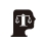 公務人員培訓運用人格測驗評量機制之研發703-742.Thomas, J.L. (1999). Personality and motivational predictors of military leadershipassessment in the United States Army Reserve Officer Training Corps. Dissertation Abstracts International: Section B: The Sciences & Engineering,60(6-B), 3022.Yukl, G., Van Fleet, D. (1992). Theory and research on Leadership in Organizations .In M.D. Dunnette & L.M. Hough (Eds .). Handbook of industrial and Organizational Psychology , Vol.3, 2nd Ed., pp.147 –197.49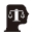 